INDICAÇÃO Nº         /2021Assunto: Solicita estudos para reforma com melhorias na área de lazer do Núcleo Residencial Erasmo Chrispim, localizado à Avenida Antonia Rampazzo Parodi.Senhor Presidente,INDICO ao Sr. Prefeito Municipal, nos termos do Regimento Interno desta Casa de Leis, que se digne V. Ex.ª determinar à Secretaria de Obras e Serviços Públicos, estudos para viabilizar manutenção e melhorias para revitalização da quadra e parque localizados a Rua Antonia Rampazzo Parodi – NR Erasmo Chrispim, como concretagem da quadra e área de lazer; implantação de iluminação, pois conta apenas com um poste para todo o espaço desde a academia ao ar livre até a quadra, que não é suficiente; e pintura de todo o local, solicitada pelos moradores do bairro (fotos anexas).		Tendo o exposto, espera-se que seja atendido com urgência.SALA DAS SESSÕES, 19 de abril de 2021.LEILA BEDANIVereadora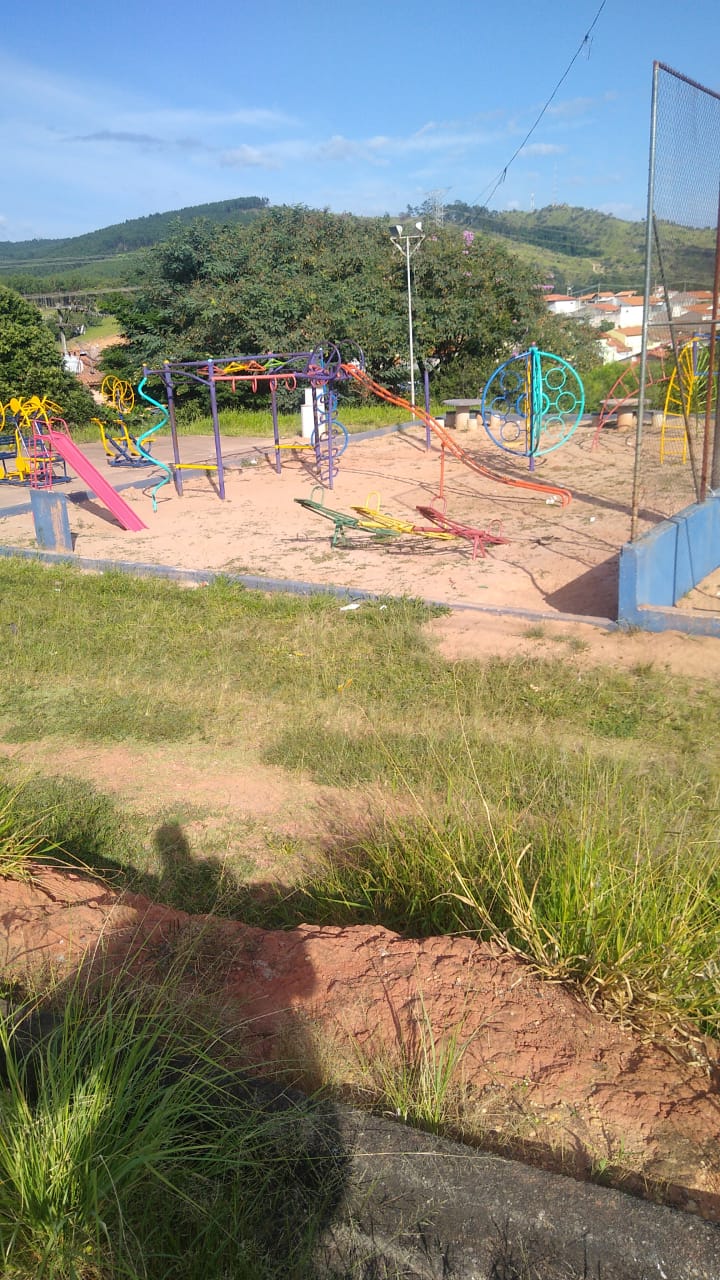 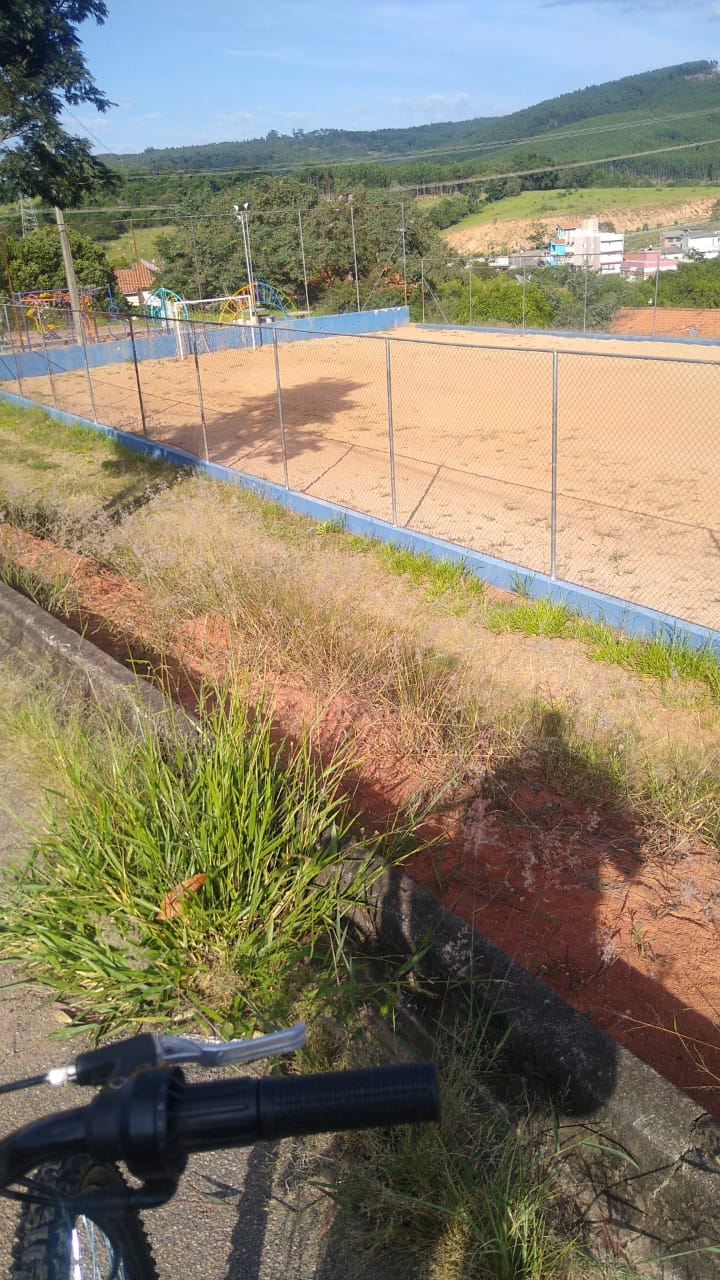 